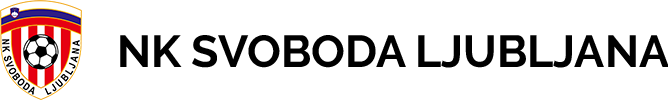 URNIK OD 01.6.2020 DO 05.06.2020DAN/URAPONTORSREČETPETSOBNED16:00-17:30U-13,U-15U-13,U-15,U-8,U-9U-8,U-917:00-18:00U-11 U-11U-12U-12U-1217:30-19.00ČLANIU-10,ČLANIU-1017:40-19:10U-19,U-17U-19,U-1718:00-20:00TEKMA 